Koncepcja Pracy Przedszkola Nr 46 „Jaś i Małgosia” Charakterystyka przedszkolaDane ogólne przedszkolaLokalizacja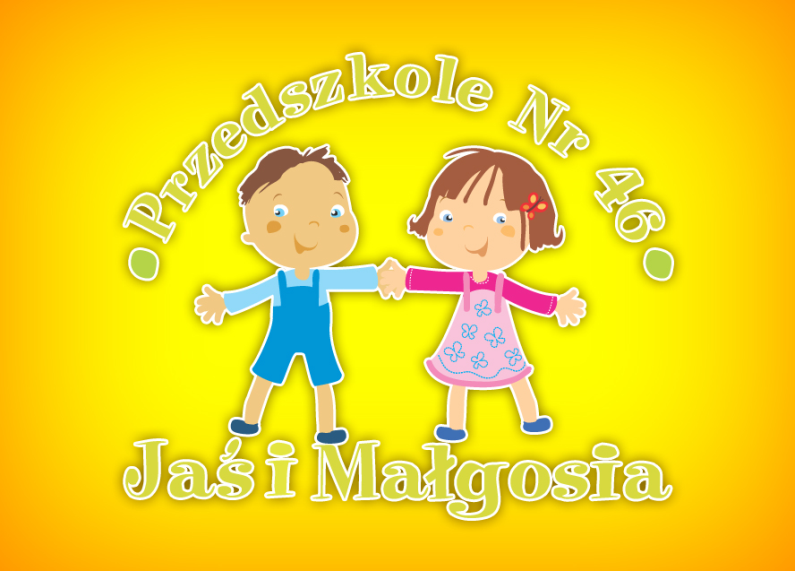 Kadra przedszkolaBaza przedszkolaCele przedszkolaDiagnoza stanu wyjściowegoMisja i wizjaCele strategiczneModel absolwenta przedszkolaCharakterystyka przedszkolaDane ogólne przedszkolaPrzedszkole Nr 46 powstało w 1985 roku. Do września 2009 roku w placówce funkcjonowało 7 oddziałów, do których uczęszczało 200 dzieci. Od października 2010 roku, dzięki rozbudowie przedszkola powstał dodatkowy VIII oddział i obecnie przedszkole może pomieścić 230 dzieci. Liczba dzieci uczęszczających jest stała i posiada tendencję wzrostową. Na wniosek Rady Pedagogicznej i Rady Rodziców w czerwcu 2009 roku Rada Miasta Gdyni nadała na mocy uchwały nazwę przedszkole „Jaś i Małgosia”.Przedszkole prowadzi nieodpłatną działalność wychowawczo- dydaktyczną w wymiarze 5 godzin dziennie, pozostały czas przebywania dzieci w placówce jest odpłatny a wysokość opłat regulują odrębne przepisy.Rozwiązania organizacyjne	Placówka jest czynna od poniedziałku do piątku w godzinach od 6.00- 17.00Ramowy rozkład dnia ułożony jest zgodnie z zaleceniami nowej podstawy programowej. Zagospodarowanie czasu dla dzieci przebywających w przedszkolu przewiduje następujące aktywności:Co najmniej 1/5 czasu dzieci spędzają w ogrodzie przedszkolnym, na świeżym powietrzu.Co najmniej 1/5 czasu to swobodna zabawa dzieci.2/5 czasu zaplanowane jest na wszystkie czynności opiekuńcze, samoobsługowe, organizacyjne.1/5 powinny zajmować zajęcia dydaktyczne.LokalizacjaPrzedszkole Nr 46 „Jaś i Małgosia” mieści się w Gdyni przy Osiedlu Pustki- Cisowskie. Działka przedszkolna położona jest na płaskim, bardzo nasłonecznionym terenie, odsuniętym od głównej ulicy, w sąsiedztwie Nadleśnictwa. W części południowej położony jest duży plac zabaw otoczony bogatą, kolorową roślinnością, która jest szczególnie zadbana i pielęgnowana.Kadra przedszkolaPrzedszkole zatrudnia 40 osób: w tym 16 nauczycieli łącznie z dyrektorem i wicedyrektorem oraz nauczycieli zatrudnionych w niepełnym wymiarze czasu tj. nauczyciel psycholog, katecheta oraz logopeda. W przedszkolu pracują również specjaliści zatrudnieni do pracy z dziećmi niepełnosprawnymi: fizjoterapeuta, psycholog zajmujący się dzieckiem z autyzmem.Nauczyciele posiadają wysokie kwalifikacje zawodowe.Pedagodzy współpracują ze sobą i dzielą się zdobyta wiedzą.Umiejętnie otaczają opieką wszystkie dzieci.Znają potrzeby i zainteresowania dzieci oraz posiadają umiejętności atrakcyjnego prowadzenia zajęć.Konstruują ciekawe i bogate oferty zabaw oraz są dobrze przygotowane merytorycznie i metodycznie.Poszukują innowacyjnych rozwiązań.Pracują z pasją, ciągle doskonaląc umiejętności.Stosują ewaluację własnej pracy (dokonując samooceny).Na bieżąco wspierają rozwój dzieci według indywidualnych potrzeb.Proponują rodzicom nowe formy współpracyZnaczącym walorem pracy wszystkich nauczycieli są profesjonalnie prowadzone przedsięwzięcia :Teatralne- Przedszkolak-aktoremBadawcze- Przedszkolak- odkrywcąPlastyczne- Artystyczna Akademia MaluchaOrigami- Papierowe cudaRuchowe- Twórczość ruchowa przedszkolakaJ. angielskiego- Przygoda z angielskimDzięki współpracy nauczycieli z Poradnią Psychologiczno- Pedagogiczną oraz pielęgniarką zatrudnioną z ramienia Rady Rodziców dzieci objęte są opieką specjalistyczną. Podejmowane są liczne działania, które przybliżają dzieciom sens dbania o swoje zdrowie zgodnie z Programem edukacji zdrowotnej „ Niech się każdy dowie, ze nasze przedszkole dba o zdrowie”OFERTA PEDAGOGICZNA PRZEDSZKOLAZajęcia w poszczególnych grupach prowadzone są w oparciu o program „Zanim będę uczniem” Elżbiety Tokarskiej i Jolanty Kopała. Program ten otrzymał I miejsce od Kapituły II edycji Konkursu na najlepsze programy wychowania przedszkolnego w roku 2009 organizowanego przez MEN.Do realizacji treści programowych wykorzystujemy między innymi metody:Prof. E. Gruszczyk- Kolczyńskiej- zajęcia i zabawy z obszaru edukacji matematycznej.Kinezjologia edukacyjna Denisona- zajęcia i zabawy z zakresu mowy i myślenia- „gimnastyka mózgu”.Pedagogika zabawy „Klanza”- zabawy i zajęcia ze wszystkich obszarów edukacji.Muzykoterapia- obszar edukacji kulturowo- estetyczny; zabawy dowolne, odpoczynek dzieci.Metody aktywne; gimnastyka twórcza R. Labana i K. Orffa, techniki parateatralne (zabawy w teatr).Technika mandali, głównie w zajęciach i zabawach plastycznych. Baza przedszkolaNieustannie doskonalimy swoją bazę lokalową. Środowisko edukacyjne przedszkola w zakresie materiałów rozwojowych jest optymalne. Wszystkie grupy wyposażone są w nowoczesny sprzęt, nowe meble i pomoce dydaktyczne, rozbudzające zainteresowania dziecka, niezbędne do społecznego, emocjonalnego, duchowego i intelektualnego rozwoju. Nasz ogromny plac zabaw zaspokaja potrzeby ruchowe dzieci na świeżym powietrzu i zachęca do bezpiecznej zabawy. Placówka umożliwia wjazd dla osób niepełnosprawnych. Od 2009 roku istnieje podjazd od strony zachodniej budynku. Na terenie przedszkola zostało również wytyczone osobne miejsce dla inwalidy. Placówka jest niezwykle kolorowa. Wzrok przyciągają malowidła ścienne oraz papieroplastyka wykonana przez nauczycieli, dzieci i rodziców.Cele przedszkolaDiagnoza stanu wyjściowegoMOCNE I SŁABE STRONY PRZEDSZKOLADo analizy wykorzystano narzędzia badawcze:Ankieta dla rodziców „Przedszkole mojego dziecka” Analiza danych o aktualnym stanie bazy kadrowej, materialnej i kadrowej.Misja i wizja MISJA„Dziecko chce być dobre. Jeśli nie umie- naucz, jeśli nie wie- wytłumacz, jeśli nie może- pomóż!Jeśli przy największym wysiłku dozna porażek należy tak pobłażać, jak pobłażliwie godzimy się z naszymi wadami(…)”Janusz KorczakWIZJAStrategia działań pedagogicznych przedszkola jest nastawiona na rozwój dzieckaPrzedszkole troszczy się o bezpieczeństwo, radosne samopoczucie i wielostronny rozwój dziecka, współpracując z różnymi instytucjami. Kreuje sytuacje edukacyjne, w których dziecko aktywnie rozwija wszystkie sfery osobowości. Tworzone sytuacje wyzwalają u dziecka zainteresowania, ciekawość świata i są motywacją do nabywania sprawności sprzyjających tworzeniu wizerunku własnej osoby i stawiania celu życia. Uczą dziecko „troszczenia się o świat, o człowieka” opierając się na wartościach edukacji ekologicznej. Kształtuje świat uczuć i wartości, które dają dziecku orientację w otoczeniu rodzinnym, przyrodniczym, społecznym i lokalnym.Przedszkole nasze oferuje atrakcyjne działania pedagogiczne skierowane na przygotowanie dziecka do podjęcia obowiązków w kolejnych etapach życia. Dziecko nabywa umiejętności współdziałania zespołowego, wyrażania ocen i sądów aprobujących lub negujących różne zachowania, uczy się samooceny i rozwija silne poczucie tożsamości. Poznaje siebie i buduje obraz własnej osoby, własnego „JA”. Świadomość swojej wartości pomaga mu w podejmowaniu nowych wyzwań i pokonywaniu trudności, jakie człowiek napotyka w każdym etapie życia. Kształtuje umiejętności komunikacyjne, interpersonalne oraz kulturę osobistą, niezbędne elementy w przyszłym życiu. Skoordynowane oddziaływania wychowawcze domu, przedszkola i rówieśników wzbogacają osobowość dziecka w kompetencje i wyposażają je w bagaż doświadczeń życiowych, „paszport życia” ku przyszłości.Powyższe priorytety działań pedagogicznych podejmują nauczyciele, których praca oparta jest na partnerskim kontakcie z dzieckiem. Inspirują dziecko do samodzielności w odkrywaniu, poznawaniu świata i działania. Włączają do wspólnego planowania sytuacji, w których mają prawo wyboru, modyfikowania własnych działań i nauczyciela. Osiąganiu aktywności intelektualno- ruchowej, społecznej i emocjonalnej dziecka sprzyjają funkcjonalne i bogate warunki materialne, lokalowe i estetyczne przedszkola oraz ogrodu przedszkolnego. Kwalifikowana i doskonaląca się kadra pedagogiczna w stymulowaniu wielostronnego rozwoju dziecka wykorzystuje alternatywne metody pracy pedagogiki humanistycznej. Proponuje różnorodne formy współpracy ze środowiskiem rodzinnym. Nauczyciele otwarci są na współuczestniczenie i współtworzenie z rodzicami edukacji przedszkola. Zachęcają rodziców do określania kierunku działań wychowawczych, oceny mocnych i słabych stron osiągnięć dziecka, wspólnego określania oczekiwań i udzielania różnych form pomocy dziecku na miarę jego możliwości rozwojowych. Współudział rodziców jest niezbędny w tworzeniu radosnego dzieciństwa. Wspólnie przygotowujemy dzieci do przeżywania sukcesów, ale również do radzenia sobie z porażkami. Rodzice są naszymi sojusznikami, a działania nasze są skoordynowane. Wszyscy pracownicy naszej placówki tworzą przyjazną atmosferę, dzięki której dzieci czują się bezpiecznie i akceptowane.Cele strategicznePodejmując kolejne działania zmierzające ku systematycznemu rozwojowi placówki chcemy utrzymać dotychczasowy kierunek działań.Opracowanie Koncepcji pracy przedszkola poprzedzone zostało diagnozą pracy przedszkola, wynikającą z analizy jego mocnych i słabych stron. Tworząc Koncepcję pracy, uwzględniono potrzeby środowiska lokalnego, możliwości przedszkola zarówno kadrowe, bazę, Statut Przedszkola. Na podstawie wyników prowadzonej ewaluacji zostały podjęte działania zmierzające do osiągnięcia określonych zadań i celów głównych:Realizacja założeń reformy programowej.Dbanie o zapewnienie dzieciom funkcji opiekuńczych, wychowawczych i kształcących, a także możliwości wspólnej zabawy i nauki w warunkach bezpiecznych, przyjaznych i dostosowanych do ich potrzeb rozwojowych.Dbanie o dobrą opinię przedszkola i wysoki poziom pracy dydaktyczno- wychowawczo- opiekuńczej, a także atrakcyjną ofertę edukacyjną.Ścisła współpraca z rodzicami, jako współpartnerami w procesie edukacji i wychowania dzieci.Realizacja programów własnych ze szczególnym uwzględnieniem programu:Wychowawczego „Dziecko chce być dobre”edukacji ekologicznej i zdrowotnejPromowanie zdrowego stylu życia dziecka w domu i w przedszkolu.Zachęcanie i inspirowanie kadry pedagogicznej do tworzenia nowatorskiego i twórczego stylu pracy.Ścisła współpraca z lokalnymi placówkami oświatowymi, organizacjami i instytucjami działającymi na terenie Miasta Gdyni.Promowanie wychowania przedszkolnego, przekonując rodziców o tym, że nawet małe dziecko stale się uczy i warto mu tę naukę urozmaicić oraz wesprzeć profesjonalną edukacją przedszkolną, podkreślając, że umiejętności, które małe dzieci wyniosą z przedszkola, zaowocują w szkole.Funkcjonowanie przedszkola w środowisku lokalnym:Dobre przygotowanie do dalszego etapu kształcenia.Stwarzanie warunków do osiągania sukcesów zarówno dzieciom o przyspieszonym tempie rozwoju, jak i dzieciom z trudnościami.Rozwijanie sprawności i aktywności ruchowej dzieci.Wyrabianie nawyków higienicznych i żywieniowych u dzieci:Dzieci wykazują się odpornością zdrowotną, emocjonalną.Promocja zdrowego stylu życia.Dbanie o wyrabianie u dzieci samoobsługi.Model absolwenta przedszkolaDziecko kończące edukację w naszym przedszkolu dobrze funkcjonuje w roli ucznia.Wykazuje:Motywacje do uczenia się i wysiłku intelektualnego.Zainteresowanie treściami nauczania, chęć poznawania czegoś nowego.Umiejętność przyswajania nowych pojęć, logicznego myślenia, korzystania z posiadanych wiadomości, uważnego słuchania.Umiejętność koncentracji na wykonywanej pracy, wytrwałość.Umiejętność radzenia sobie z trudnościami.Tolerancję wobec innych, odmiennych postaw, przekonań.SamodzielnośćOdporność na sytuacje problemoweJest:Otwarty i tolerancyjny, życzliwie nastawiony do świata i ludzi.Wyposażony w wiedzę i umiejętności dostosowane do swoich możliwości.Odpowiednio przygotowany do obowiązku szkolnego.Odpowiedzialny za swoje zachowanie.Aktywny, dociekliwy i kreatywny.Umie:Cieszyć się z własnych osiągnięć i odczuwać satysfakcję, gdy samodzielnie wykona zadanie.Posługiwać się zdobyczami techniki.Akceptować siebie i innych.Komunikować się z rówieśnikami i dorosłymi.Obcować ze sztuką- teatrem, muzyką, plastyką.Dbać o swoje zdrowie i bezpieczeństwo.Być odpowiedzialnym za pielęgnowanie i zachowanie naturalnego środowiska.Okazywać pomoc słabszym, młodszym i niepełnosprawnym.Rozumie, zna:Prawa wynikające z Konwencji o Prawach Dziecka, respektuje prawa innych.Zasady bezpieczeństwa, higieny, dbałości o zdrowie i sprawność fizyczną.Skutki niebezpiecznych zabaw i zachowań.Konieczność zachowania ostrożności w kontaktach z obcymi.Kulturę i dziedzictwo własnego regionu, symbole narodowe.Swoje miejsce w świecie- Jestem Polakiem, mieszkam w Polsce, mówie po polsku.Swoje zalety i mocne strony.Nie obawia się: Występować publicznieReprezentować grupęWykazywać inicjatywę w działaniuWyrażania swoich uczućDziecko ma prawo do:Godności i nietykalności osobistejWyrażania swobody myśli, sumienia i wyznaniaAkceptacji takim, jakie ono jest Warunków sprzyjających jego rozwojowiIndywidualnego rozwoju i własnego tempa tego procesuOchrony zdrowiaNienaruszalności cielistejKorzystania z dóbr kulturalnychPoszanowania własnościZnajomości swoich prawSpokoju i samotności, gdy tego potrzebujeAktywnej dyskusji z dziećmi i dorosłymiAktywnego kształtowania kontaktów społecznych i otrzymania w tym pomocyZabawy i wyboru towarzyszy zabawyPosiadania osób odpowiedzialnych i zaangażowanych, do których może się zwrócićSpolegliwych umów i kontaktów z dorosłymiBadania i eksperymentowaniaDoświadczania konsekwencji własnego zachowania (ograniczonego względami bezpieczeństwa)Snu i wypoczynku, jeśli jest zmęczone, a nie do snu „na rozkaz”Jedzenia i picia, gdy jest głodne i spragnione, ale również prawo do naukiRegulowania własnych potrzebZdrowego jedzeniaOchrony zdrowiaOchrony przed wszelkimi formami wyrażania przemocy fizycznej i psychicznejMOCNE STRONYSŁABE STRONYnauczyciele preferują indywidualne podejście do dzieci,zatrudnieni specjaliści podnoszą poziom i atrakcyjność zajęć,dyrektor życzliwy i otwarty i innowacje,profil przedszkola ukierunkowany na działania zdrowotne i ekologiczne,duża częstotliwość imprez z udziałem rodziców,zadowolenie ze strony rodziców i dzieci,przekonanie środowiska rodzinnego o celowości i skuteczności współpracy,promocja przedszkola,wysoki standard wyposażenia,bajecznie kolorowy wygląd wnętrz,-skuteczne przestrzeganie zasad bezpieczeństwa i określona procedura przyprowadzania i odbierania dzieci,bogata oferta warsztatów dla dzieci prowadzonych przez nauczycieliżywienie dzieci zgodnie z przepisami, przestrzeganie procedur systemu HACCP brak nadzoru nad placem zabaw po godzinach zamknięcia placówki,brak sali gimnastycznej,brak pomieszczenia wykorzystywanego do konsultacji nauczycieli z rodzicami,niewystarczająca ilość zabaw ruchowych, zajęć sportowo- rekreacyjnych prowadzonych na świeżym powietrzu,budżet placówki nie będzie pozwalał na samodzielną modernizację pomieszczeń.